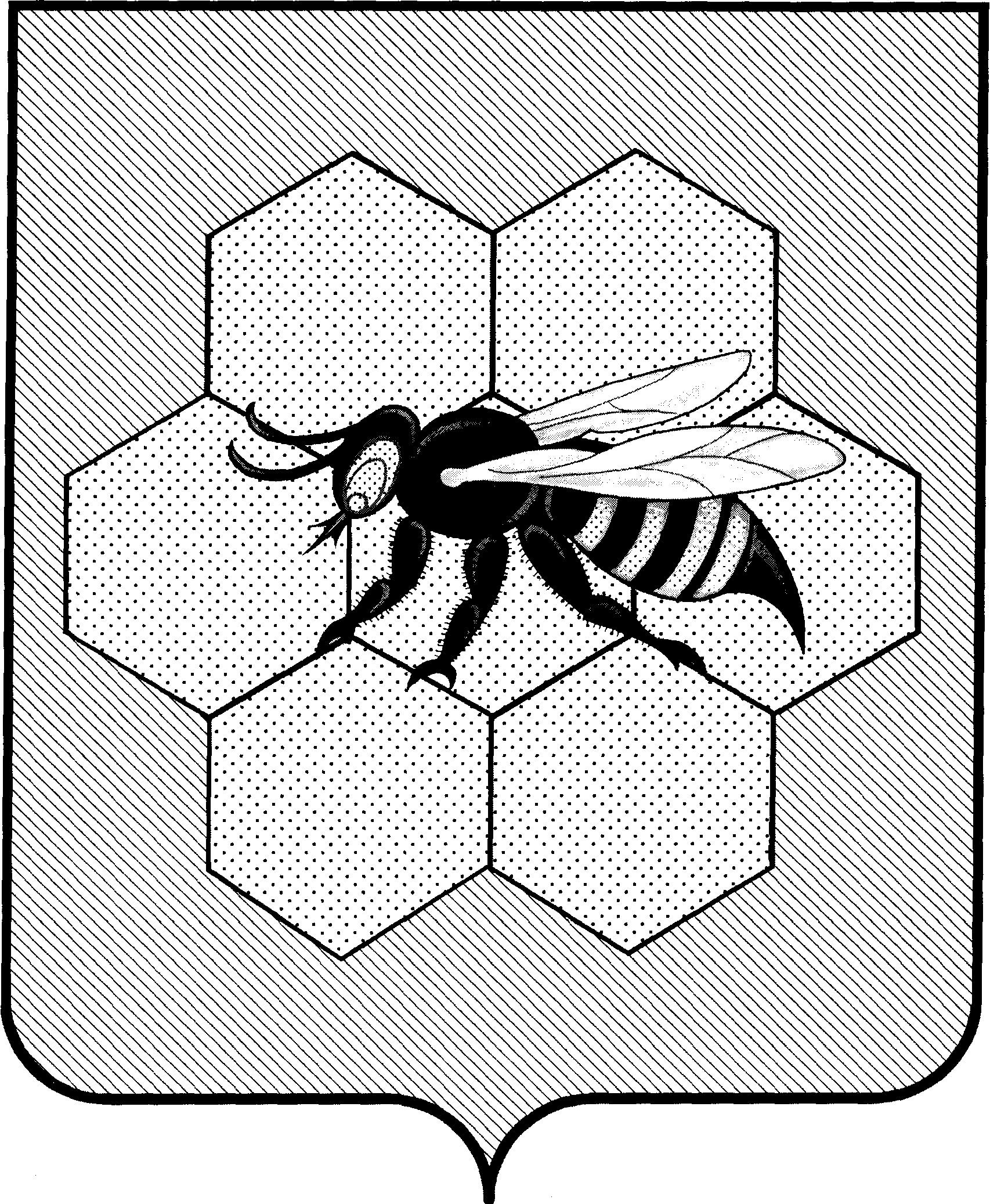 администрацияСельского поселенияПестравкаМуниципального районаПестравский             Самарской области,446160, с. Пестравка, ул.50 лет Октября, 40Телефон: 2-13-44, 2-19-44; Факс: 2-13-44sppestravka@yandex.ru       ПОстановление              от_15.04.2022г_ №_44_В соответствии с Жилищным кодексом РФ, Федеральным законом от 06.10.2003 г. № 131-ФЗ  «Об общих принципах организации местного самоуправления в Российской Федерации», распоряжением Правительства РФ от 30.10.2021 № 3073-р  «Об утверждении индексов изменения размера вносимой гражданами платы за коммунальные услуги в среднем по субъектам Российской Федерации на 2022 год», руководствуясь Уставом сельского поселения Пестравка муниципального района Пестравский Самарской области, ПОСТАНОВЛЯЮ:1. Установить размер платы за содержание и ремонт общего имущества в многоквартирном доме, и стоимость услуг по техническому обслуживанию внутридомового газового оборудования для собственников и нанимателей жилых помещений муниципального жилищного фонда на территории сельского поселения Пестравка муниципального района Пестравский с 01.07.2022 года в соответствии с приложением № 1.2. Установить размер платы за пользование жилым помещением (платы за наем) для нанимателей жилых помещений в индивидуальных жилых домах муниципального жилищного фонда на территории сельского поселения Пестравка муниципального района Пестравский с 01.07.2022 года в соответствии с приложением № 2.3. Установить размер платы за пользование жилым помещением (платы за наем) для нанимателей жилых помещений в многоквартирных домах муниципального жилищного фонда на территории сельского поселения Пестравка муниципального района Пестравский с 01.07.2022 года в соответствии с приложением № 3.4. Разместить настоящее постановление на официальном Интернет-сайте сельского поселения Пестравка муниципального района Пестравский Самарской области.5. Контроль за исполнением данного постановления оставляю за собой.       Глава сельского поселения Пестравка                                                                                             С.С. Плеванюк.Стрельникова Л.В. 8 846 74 2 14 32Приложение № 1                                                                         к постановлению администрации                                                                                                                       сельского поселения Пестравка        от 15.04.2022г № 44      Плата за содержание и ремонт общего имущества в многоквартирном доме, и стоимость услуги по техническому обслуживанию внутридомового газового оборудования для собственников и нанимателей жилых помещений муниципального жилищного фонда на территории сельского поселения Пестравка муниципального района Пестравский с 01.07.2022 годаПриложение № 2                                                                         к постановлению администрации сельского поселения Пестравка        от 15.04.2022г № 44Размер платы за пользование жилым помещением (платы за наем) для нанимателей жилых помещений в индивидуальных жилых домах муниципального жилищного фонда на территории сельского поселения Пестравка муниципального района Пестравский с 01.07.2022 года Приложение № 3                                                                         к постановлению администрации сельского поселения Пестравка        от 15.04.2022г № 44Размер платы за пользование жилым помещением (платы за наем) для нанимателей жилых помещений в многоквартирных домах муниципального жилищного фонда на территории сельского поселения Пестравка муниципального района Пестравский с 01.07.2022 года Об установлении платы за содержание и ремонт общего имущества в многоквартирном доме и платы за пользование жилым помещением (платы за наем) на территории сельского поселения Пестравка муниципального района Пестравский Самарской области с 01.07.2022 года. Степень благоустройства жилых домовЕд. изм.Размер платы             (НДС не облагается)с 01.07.2022 г.в том числе в том числе Степень благоустройства жилых домовЕд. изм.Размер платы             (НДС не облагается)с 01.07.2022 г.Плата за содержание и ремонт с жилого помещения     (НДС не облагается)с 01.07.2022 г.ВДГО (НДС не облагается)с 01.07.2022 г.1. Дома с центральным отоплением, с водонагревательными приборами, центральной канализациейруб./м2в месяц9,388,510,872. Дома с газовым котлом, центральной канализацией или выгребной ямойруб./м2в месяц12,4511,580,873. Дома с центральным отоплением или газовым котлом, выгребными ямами, без водонагревательных приборовруб./м2в месяц7,546,670,874. Дома пониженной комфортности без водопровода и канализациируб./м2в месяц5,114,240,87 Степень благоустройства жилых домовЕд. изм.Плата за пользованием жилым помещением (плата за наем) (с учетом НДС)с 01.07.2022 года 1. Дома с центральным отоплением, с водонагревательными приборами, центральной канализациейруб./м2 в месяц1,062. Дома с газовым котлом, центральной канализации или выгребной ямойруб./м2 в месяц1,413. Дома с центральным отоплением или газовым котлом, выгребными ямами, без водонагревательных приборовруб./м2 в месяц0,854. Дома пониженной комфортности без водопровода и канализациируб./м2 в месяц0,58Степень благоустройства жилых домовЕд. изм.Плата за пользованием жилым помещением (плата за наем)(с учетом НДС)с 01.07.2022 года1. Дома с центральным отоплением, с водонагревательными приборами, центральной канализациейруб./м2в месяц7,662. Дома с газовым котлом, центральной канализации или выгребной ямойруб./м2в месяц8,003. Дома с центральным отоплением или газовым котлом, выгребными ямами, без водонагревательных приборовруб./м2в месяц7,464. Дома пониженной комфортности без водопровода и канализациируб./м2в месяц7,17